Save The Date!Dear Rockingham Families,Mark your calendars! The fun and excitement of a Scholastic Book Fair is coming to our school! Students and families will have the option of attending the Scholastic Book Fair in-person at the school library and/or virtually. Virtual Book Fair: (November 21- December 5)https://virtualbookfairs.scholastic.ca/pages/5180446Link to Virtual Book Fair will also be available on the school website.Shop any time! Your Virtual Fair is open 24 hours, beginning at midnight November 21st!No shipping fees! Orders are sent directly to our school. In-Person: (November 24- December 1)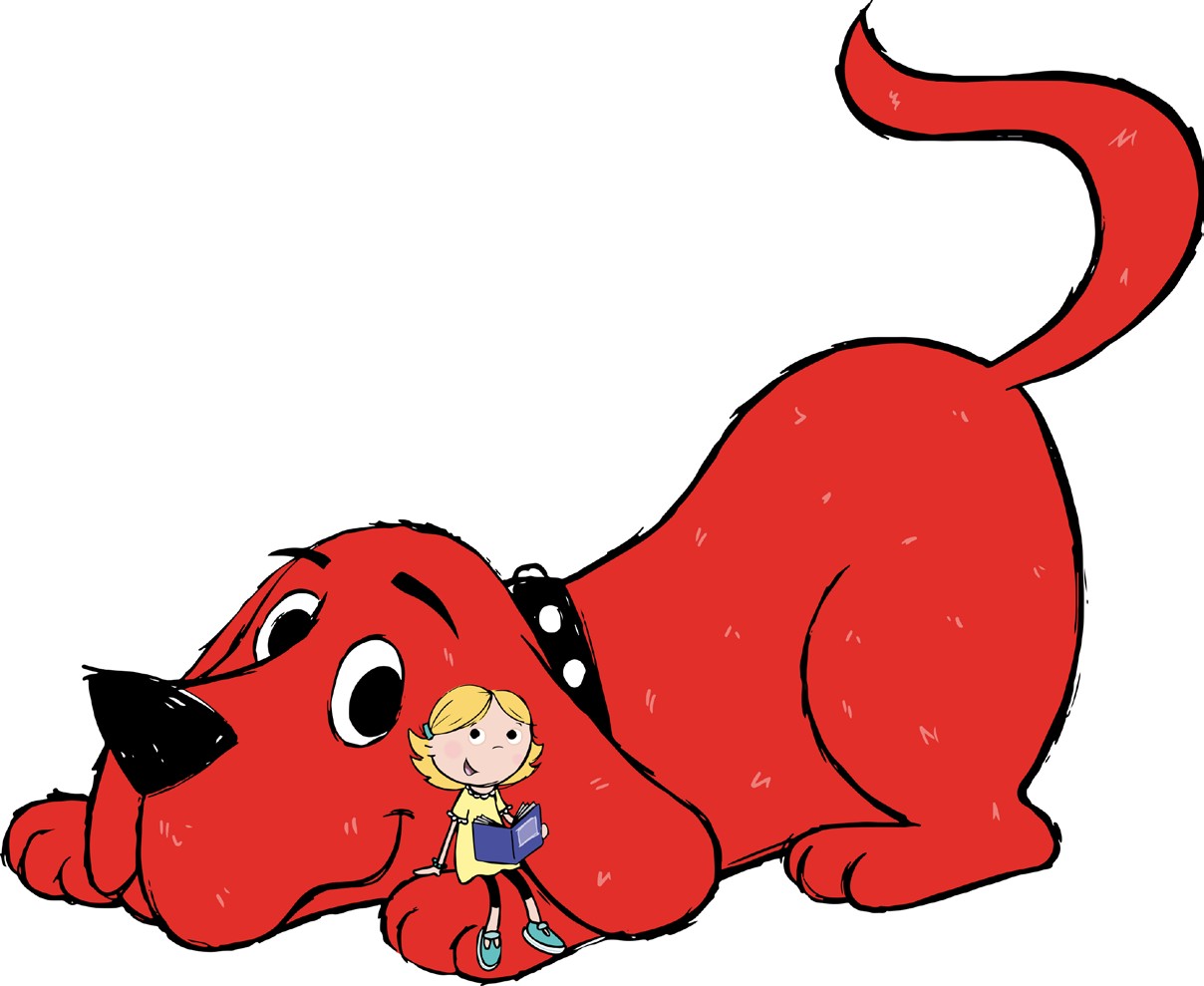 Location: Rockingham Library.Will be open during Parent-Teacher Interviews.All classes will be shopping at the Book Fair during school hours.Please enclose all money in an envelope or Ziplock bag.Happy Reading!